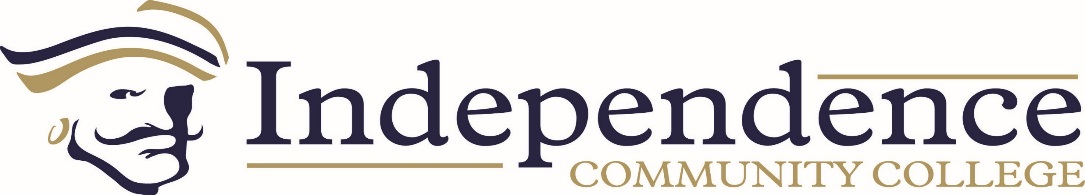 Alternative Work AgreementEmployee:  _________________________________________ICC ID# ____________________Department:___________________	_  Position Title: _______________________________ 	_ _  Telecommuting   _    Flex Time  __  Alternate Work Location: ________________________ 	Agreement Start Date:  _________________  Agreement End Date:  _________________	_Conditions:This agreement may be severed at any time by the college or upon request of the employee.The employee will indemnify and hold the college and the State harmless from any and all claims, demands,        judgments, liabilities, losses, damages, or expenses resulting or arising from injury or property damage to third         persons at employee maintained home-based work locations.The employee will indemnify and hold the college and the State harmless from any and all claims, demands, judgments, liabilities, losses, damages, or expenses resulting or arising from any injury or damage to any person,          corporation or other entity caused directly or indirectly by the employee’s willful, malicious, or criminal acts or omissions or for acts or omissions done for personal gain.Employee agrees to maintain frequent communication with supervisors, colleagues and others via: (list home office number/cell phone number, etc.) Comments:  	   	This document establishes an alternate work arrangement per the stipulations of ICC Policy XXXXXX, Alternate Work Arrangements. By signing below, the employee agrees to abide by all stipulations stated therein.Employee Printed Name                                     Employee Signature   	                       DateSupervisor Approval                 Division VP Approval                Human Resources Approval                Date                                                     Alternate Work Schedule (Hours)                                                     Alternate Work Schedule (Hours)                                                     Alternate Work Schedule (Hours)                                                     Alternate Work Schedule (Hours)                                                     Alternate Work Schedule (Hours)                                                     Alternate Work Schedule (Hours)On-SiteOn-SiteOff-SiteOff-SiteHoursStart TimeEnd TimeStart TimeEnd TimeWorkedMondayTuesdayWednesdayThursdayFridayTotal Hours ScheduledTotal Hours Scheduled